OFFICIAL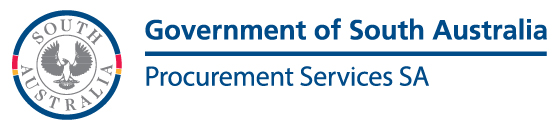 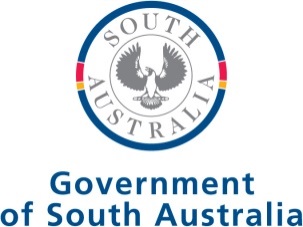 SECTION 4 - SUPPLIER RESPONSE TO EVALUATION CRITERIAInvitation to Supply – Part D: Supplier Response FormEVALUATION CRITERIA QUESTIONS BANKSouth Australian Business A business is considered a ‘South Australian business’ in relation to a procurement if: the business operates in South Australia, and more than 50% of the workforce delivering the contract resulting from the procurement on behalf of the business are residents of South Australia.Note: ‘Resident’ refers to an employee’s principal place of residence for taxation purposes.Does Your organisation meet the definition of a ‘South Australian business’ in relation to this procurement?Does Your organisation meet the definition of a ‘South Australian business’ in relation to this procurement?South Australian Business A business is considered a ‘South Australian business’ in relation to a procurement if: the business operates in South Australia, and more than 50% of the workforce delivering the contract resulting from the procurement on behalf of the business are residents of South Australia.Note: ‘Resident’ refers to an employee’s principal place of residence for taxation purposes.  Yes  NoSouth Australian Business A business is considered a ‘South Australian business’ in relation to a procurement if: the business operates in South Australia, and more than 50% of the workforce delivering the contract resulting from the procurement on behalf of the business are residents of South Australia.Note: ‘Resident’ refers to an employee’s principal place of residence for taxation purposes.If You answered ‘yes’, provide details of the location from which Your business operates and the total percentage of the workforce to deliver the Public Authority’s requirement that are residents of South Australia.If You answered ‘yes’, provide details of the location from which Your business operates and the total percentage of the workforce to deliver the Public Authority’s requirement that are residents of South Australia.South Australian Business A business is considered a ‘South Australian business’ in relation to a procurement if: the business operates in South Australia, and more than 50% of the workforce delivering the contract resulting from the procurement on behalf of the business are residents of South Australia.Note: ‘Resident’ refers to an employee’s principal place of residence for taxation purposes.Does your business operate in South Australia?Does your business operate in South Australia?South Australian Business A business is considered a ‘South Australian business’ in relation to a procurement if: the business operates in South Australia, and more than 50% of the workforce delivering the contract resulting from the procurement on behalf of the business are residents of South Australia.Note: ‘Resident’ refers to an employee’s principal place of residence for taxation purposes.  Yes  NoSouth Australian Business A business is considered a ‘South Australian business’ in relation to a procurement if: the business operates in South Australia, and more than 50% of the workforce delivering the contract resulting from the procurement on behalf of the business are residents of South Australia.Note: ‘Resident’ refers to an employee’s principal place of residence for taxation purposes.If You answered ‘yes’, provide details of the location from which Your business operates:If You answered ‘yes’, provide details of the location from which Your business operates:South Australian Business A business is considered a ‘South Australian business’ in relation to a procurement if: the business operates in South Australia, and more than 50% of the workforce delivering the contract resulting from the procurement on behalf of the business are residents of South Australia.Note: ‘Resident’ refers to an employee’s principal place of residence for taxation purposes.Are more than 50% of the workforce proposed to deliver the Public Authority’s requirement residents of South Australia?Are more than 50% of the workforce proposed to deliver the Public Authority’s requirement residents of South Australia?South Australian Business A business is considered a ‘South Australian business’ in relation to a procurement if: the business operates in South Australia, and more than 50% of the workforce delivering the contract resulting from the procurement on behalf of the business are residents of South Australia.Note: ‘Resident’ refers to an employee’s principal place of residence for taxation purposes.  Yes  NoSouth Australian Business A business is considered a ‘South Australian business’ in relation to a procurement if: the business operates in South Australia, and more than 50% of the workforce delivering the contract resulting from the procurement on behalf of the business are residents of South Australia.Note: ‘Resident’ refers to an employee’s principal place of residence for taxation purposes.If You answered ‘yes’, provide details of the total percentage of the workforce to deliver the Public Authority’s requirement that are residents of South Australia. If You answered ‘yes’, provide details of the total percentage of the workforce to deliver the Public Authority’s requirement that are residents of South Australia. South Australian Business A business is considered a ‘South Australian business’ in relation to a procurement if: the business operates in South Australia, and more than 50% of the workforce delivering the contract resulting from the procurement on behalf of the business are residents of South Australia.Note: ‘Resident’ refers to an employee’s principal place of residence for taxation purposes.Provide details of how the total percentage of the workforce to deliver the Public Authority’s requirement was determined/calculated.Provide details of how the total percentage of the workforce to deliver the Public Authority’s requirement was determined/calculated.Organisational Capacity and Capability (Knowledge and Experience)Detail the experience and expertise of each key staff member and their role in the delivery of the Public Authority’s Requirement. Organisational Capacity and Capability (Knowledge and Experience)Describe how You measure quality in meeting or exceeding the Public Authority’s Requirements.Organisational Capacity and Capability (Knowledge and Experience)Describe Your organisation’s experience in delivering similar goods/services (same quantity, quality, delivered on time, to specification and within budget).Organisational Capacity and Capability (Knowledge and Experience)Describe Your organisation’s size and structure (if not already provided in Section 1). Explain why this is sufficient to deliver the Public Authority’s Requirements in full, on time, to specification and in the quantity required.Organisational Capacity and Capability (Knowledge and Experience)Provide information about Your operational and financial systems to track and manage delivery.   Organisational Capacity and Capability (Knowledge and Experience)Provide details of Your experience and capability which demonstrates Your suitability and proven track record in effectively managing the complexity, breadth and requirements of the Public Authority’s Requirements.Organisational Capacity and Capability (Knowledge and Experience)Provide details of Your experience which demonstrates Your understanding of the requirements and ability to meet them, including your capacity to deliver a state-wide service and reach vulnerable and disadvantaged clients.Organisational Capacity and Capability (Knowledge and Experience)Provide details of Your practices to recruit, train, and continue to develop staff in the specific requirements of the service model. This should also include contingencies if key staff are on extended periods of leave (e.g. annual leave, sick leave) or if they vacate their position.Organisational Capacity and Capability (Knowledge and Experience)Provide details of Your workforce capacity and capability to deliver the required service. Your response should include, but not be limited to:Provision of an organisational structure identifying the key service delivery roles and reporting structure (supervision and management, including staffing and volunteers)Identification of the roles and responsibilities of the key people providing the services, inclusive of location and relevant qualifications.Organisational Capacity and Capability (Knowledge and Experience)Provide details of Your experience in supplying the goods and/or services to the public sector and/or private sector organisations of similar size and scale including, but not limited to:Service/Contract description;customer name and/or size of organisation (for comparative purposes);details of any agreements with largely comparable services to those listed in this ITS; andany other information that may be of interest to the StateOrganisational Capacity and Capability (Knowledge and Experience)Describe Your experience in the provision of services of a similar size, scope, and complexity. Your response should consider, but not be limited to:Experience in provision and application of your proposed service model across a similar target group;Knowledge and experience working with clients within the [defined] sector.Experience in monitoring, measuring and evaluating short-, medium- and long-term client outcomes (including data capture);Experience in building and implementing a culture of continuous improvement.Organisational Capacity and Capability (Knowledge and Experience)Detail Your quality framework system and how this improves operations and performance. Organisational Capacity and Capability (Knowledge and Experience)Provide evidence of Your organisation’s experience providing customisable, timely reports that show results and findings based on differences observed in other Australian or international samples. Organisational Capacity and Capability (Knowledge and Experience)If this offer is a joint / partnership offer, provide details of Your organisation’s experience in working in partnership with the other identified organisation(s), as well as Your ability to lead, participate and work collegiately within networks.Organisational Capacity and Capability (Knowledge and Experience)Provide details (including relevant examples) of Your existing working relationships with other stakeholders in the Community e.g. effective partnerships and collaborations with other government and non-government agencies / service providers, involvement with collective impact initiatives etc.Supplier MethodologyProvide details of the methodology that You would use to deliver the Public Authority’s Requirement. Supplier MethodologyProvide details of how your good/service fulfils the requirements of the Specification, including any deviations from the Specification.Supplier MethodologyProvide a well-considered and detailed Service Delivery Model. Explain how You will operationalise your Service Delivery Model and ensure that it will deliver the Public Authority’s Requirement.Supplier MethodologyProvide details of what You consider to be appropriate performance measures and benchmarks for the delivery of the Public Authority’s Requirement.Supplier MethodologyProvide details of Your proposed Service Model including a description of the service activities and Your understanding of, and proposed methodology for, servicing the specification requirements and achieving the intended outcomes. Supplier MethodologyProvide details of the program theory and evidence that informs your chosen Service Model and service activities. Consider how the program theory and evidence that informs Your proposed Service Model is relevant to achieving the intended outcomes for the identified target group. Supplier MethodologyProvide details of how an ongoing client voice will be captured in the design, delivery, and evaluation of Your proposed service.Supplier MethodologyProvide details of the procedures You intend to implement to ensure customer satisfaction for the duration of the provision of the Public Authority’s Requirement.Supplier MethodologyProvide an indicative timeline for the supply of the goods/services, showing delivery dates, invoice and payment dates, and any authorisation hold points.Supplier MethodologyProvide a detailed project schedule to deliver the Requirement within the specified timeframe. Supplier MethodologyProvide details of Your proposed implementation/transition in plan.Supplier MethodologyProvide details of Your proposed transition out plan.Supplier MethodologyProvide details of specific management mechanisms and strategies to demonstrate Your ability to handle any service delivery issues likely to arise. Cultural Responsiveness and AccessibilityDescribe Your commitment to Cultural Responsiveness e.g. specific training for all staff, a Reconciliation Action Plan, employment of Aboriginal staff, board members, cultural advisors.Cultural Responsiveness and AccessibilityDescribe Your experience working and building positive, culturally sensitive and safe service provision and connection to clients, including but not limited to those who identify as:Aboriginal Culturally and Linguistically Diverse (CALD) New and Emerging Communities (NEC). Your response should describe the knowledge, values, attitudes, behaviours and corporate responsibility You have fostered that contribute to cultural responsiveness within Your organisation and how this supports participants within Your proposed service model. Detail your organisation’s service delivery model in relation to how it offers culturally appropriate and accessible services. This should include but not be limited to:Your organisation’s policies and processes to develop and implement culturally appropriate services to People with Disability, Culturally and Linguistically Diverse and Aboriginal and Torres Strait Islander communitiesYour understanding of issues specifically related to People with Disability, Culturally and Linguistically Diverse, and Aboriginal and Torres Strait Islander persons and their engagement with this serviceHow your service delivery methodology seeks to address these issues and promotes access to the service by People with Disability, Culturally and Linguistically Diverse, and Aboriginal and Torres Strait Islander personsDetails of previous programmes you have undertaken with these groups of people and Your successes and learnings.Sustainability Does Your organisation have an environmental or sustainability policy in place?Sustainability Are raw materials used in the product or production sourced from legal and sustainably-managed sources? Please provide details/evidence.Sustainability What actions/initiatives have been implemented to reduce waste during manufacture of the offered products / service delivery?Sustainability Provide details of the packaging requirements for the supply of the goods, including whether the packaging materials are recyclable and any measures you can implement to minimise wastage.Sustainability Can the offered products be recycled at the end-of-life? Sustainability What steps will be put in place to reduce travel and transport e.g. teleconferencing or video conferencing?Social ProcurementProvide details of any formalised programs or initiatives that Your organisation has in place that are directed towards meeting social and ethical responsibilities and objectives.Social ProcurementDo You assess Your supply chain against relevant labour standards? If yes, provide details of how the assessment is undertaken and how You address any risks, issues or other concerns that are identified during the assessment.Social ProcurementWhat does Your organisation do to apply fair employment practices to Your workforce employees and sub-contractors?Stakeholder EngagementProvide details of Your organisation’s ability to develop and maintain positive and effective relationships and partnerships to assist and support delivery of the Public Authority’s Requirement.ICT and data security and storage requirementsProvide details of how Your organisation proposes to transfer and store data to ensure privacy and anonymity requirements outlined by the Public Authority. Innovation and value for moneyProvide details of any innovative solutions, systems or processes that may add value to the delivery of the Public Authority’s Requirement.Innovation and value for moneyWhat is Your strategy and methodology to ensure that value for money is achieved and delivered?Innovation and value for moneyDescribe any new ideas or processes You offer which are innovative. Describe the benefits of these e.g. greater efficiency, better quality solution etc. Describe how the benefits are measured.Innovation and value for moneyDetail any other value-added services Your organisation can offer in its provision of the goods and/or services.Innovation and value for moneyProvide details of how You are able to add value to the services you provide, which would deliver additional benefits to site users or the State in general.Innovation and value for moneyDemonstrate how You have created innovative ways of delivering services to other clients, or innovative ways in which You have created efficiencies or cost savings within Your organisation.Whole-Of-Life CostProvide the total price and a breakdown of the total costs over the whole-of-life of the Contract. Provide the total price and a breakdown of the total costs over the whole-of-life of the Contract. Whole-Of-Life Cost<Where a pricing schedule has been provided by the Public Authority as part of the Invitation, complete and attach a copy of that schedule to this Response Form. If a pricing schedule was not provided by the Public Authority as part of the Invitation, You can insert Your response here or attach a separate pricing schedule to this Response Form. Make sure all attachments are clearly named/numbered for the Public Authority.><Where a pricing schedule has been provided by the Public Authority as part of the Invitation, complete and attach a copy of that schedule to this Response Form. If a pricing schedule was not provided by the Public Authority as part of the Invitation, You can insert Your response here or attach a separate pricing schedule to this Response Form. Make sure all attachments are clearly named/numbered for the Public Authority.>Whole-Of-Life CostIs Your Offer based on fixed or variable pricing?Is Your Offer based on fixed or variable pricing?Whole-Of-Life Cost  Fixed  VariableWhole-Of-Life Cost<If Your Pricing is variable, specify price variation methodology><If Your Pricing is variable, specify price variation methodology>Whole-Of-Life CostDetail any assumptions that You have made in relation to the cost and pricing information. Detail any assumptions that You have made in relation to the cost and pricing information. Whole-Of-Life CostProvide details of any measures You take to reduce the whole-of-life cost including (but not limited to) cost of transport, packaging or storage?Provide details of any measures You take to reduce the whole-of-life cost including (but not limited to) cost of transport, packaging or storage?Risk ManagementProvide details of the risk management strategies and practices that You would implement in the delivery of the Public Authority’s Requirement, including strategies to minimise disruption and ensure continuity during the Covid-19 pandemic. Risk ManagementPlease state any assumptions You have made in relation to the Public Authority’s Requirements. Where You have made assumptions in relation to the costs and pricing information, please state these in the ‘whole-of-life cost’ section.Risk ManagementHow might the Public Authority assist You in reducing Your risks, and what effect will this have on the delivery of the Public Authority’s Requirement?Financial ViabilityYou are required to demonstrate that You have the financial viability to deliver the Public Authority’s Requirement. The following questions apply to Your organisation, and its parent or any associated entities or any director(s), including any consortium members and partners where relevant.Are there any significant events, matters or circumstances which have arisen that could significantly affect Your operations? Have there been any:bankruptcy and/or de-registration actions within the past 12 months; orinsolvency proceedings (including voluntary administration, application to wind up, or other like action) either actual or threatened, against You in the past three years? If so, what (if any) remedial action has been taken?Are there any significant events, matters or circumstances which have arisen that could significantly affect Your operations? Have there been any:bankruptcy and/or de-registration actions within the past 12 months; orinsolvency proceedings (including voluntary administration, application to wind up, or other like action) either actual or threatened, against You in the past three years? If so, what (if any) remedial action has been taken?Financial ViabilityYou are required to demonstrate that You have the financial viability to deliver the Public Authority’s Requirement. The following questions apply to Your organisation, and its parent or any associated entities or any director(s), including any consortium members and partners where relevant.  Yes  NoFinancial ViabilityYou are required to demonstrate that You have the financial viability to deliver the Public Authority’s Requirement. The following questions apply to Your organisation, and its parent or any associated entities or any director(s), including any consortium members and partners where relevant.If You answered ‘yes’, provide an explanation:If You answered ‘yes’, provide an explanation:Financial ViabilityYou are required to demonstrate that You have the financial viability to deliver the Public Authority’s Requirement. The following questions apply to Your organisation, and its parent or any associated entities or any director(s), including any consortium members and partners where relevant.Are You currently in default of any agreement, contract, order or award that would or would be likely to adversely affect Your financial capacity to deliver the Public Authority’s Requirement? Are there any other factors which could adversely impact Your financial ability to successfully perform the obligations in this Invitation?Are You currently in default of any agreement, contract, order or award that would or would be likely to adversely affect Your financial capacity to deliver the Public Authority’s Requirement? Are there any other factors which could adversely impact Your financial ability to successfully perform the obligations in this Invitation?Financial ViabilityYou are required to demonstrate that You have the financial viability to deliver the Public Authority’s Requirement. The following questions apply to Your organisation, and its parent or any associated entities or any director(s), including any consortium members and partners where relevant.  Yes  NoFinancial ViabilityYou are required to demonstrate that You have the financial viability to deliver the Public Authority’s Requirement. The following questions apply to Your organisation, and its parent or any associated entities or any director(s), including any consortium members and partners where relevant.If You answered ‘yes’, provide an explanation:If You answered ‘yes’, provide an explanation: